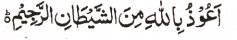 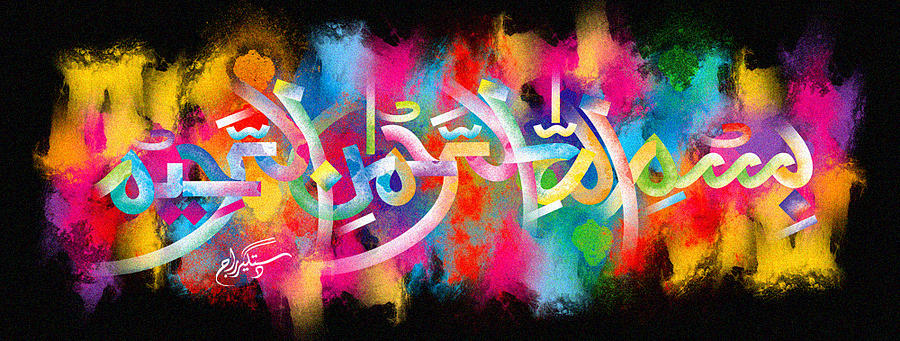 The Miracle Persimmon of 16-12-15The Exclusive Islamic Miracle Photographs of Dr Umar Elahi AzamWednesday 16th December 2015Manchester, UKIntroductionThe Name of Allah  was found in the cross-section of this persimmon [khaki fruit, or Sharon fruit].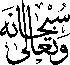 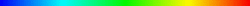 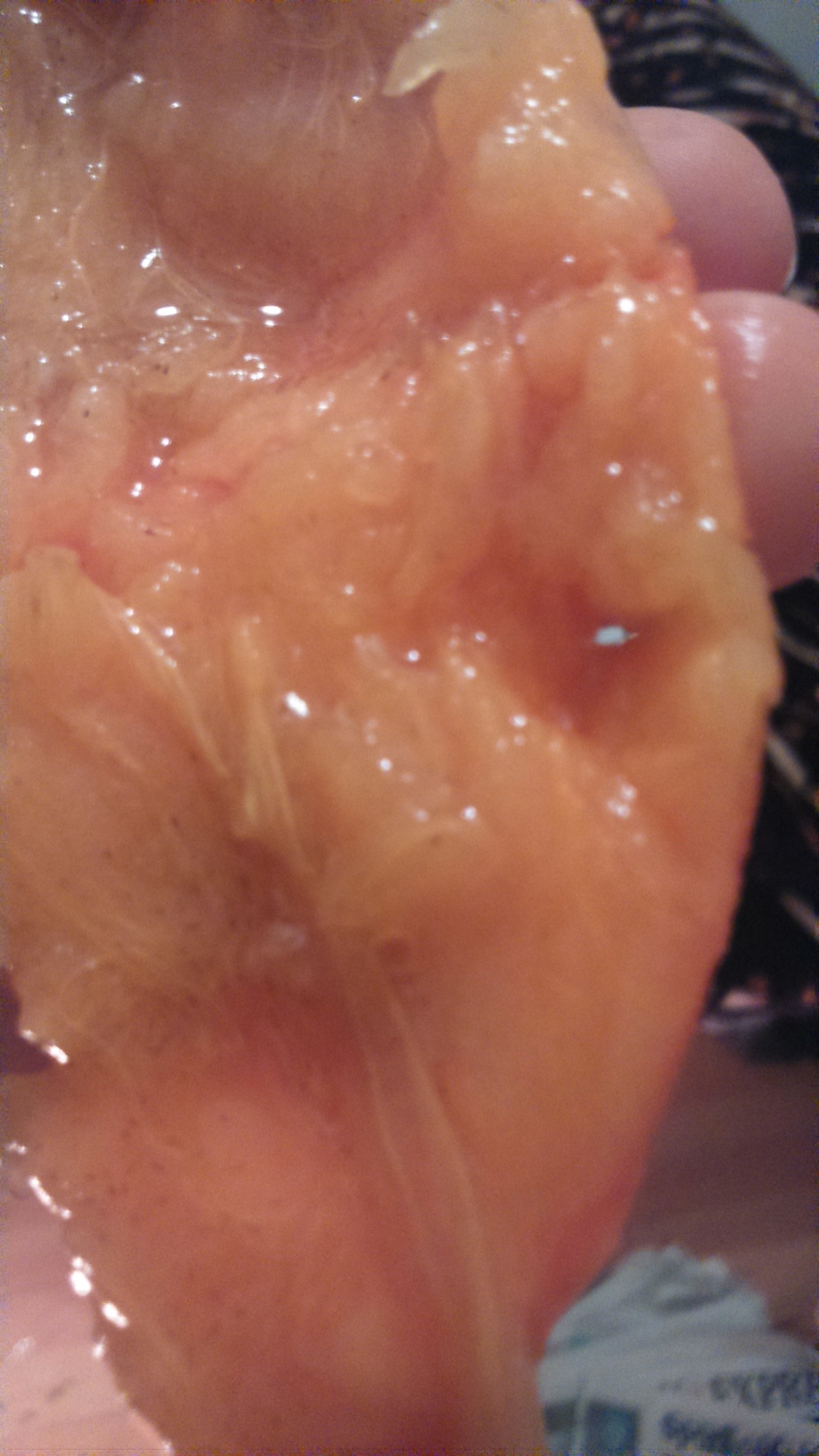 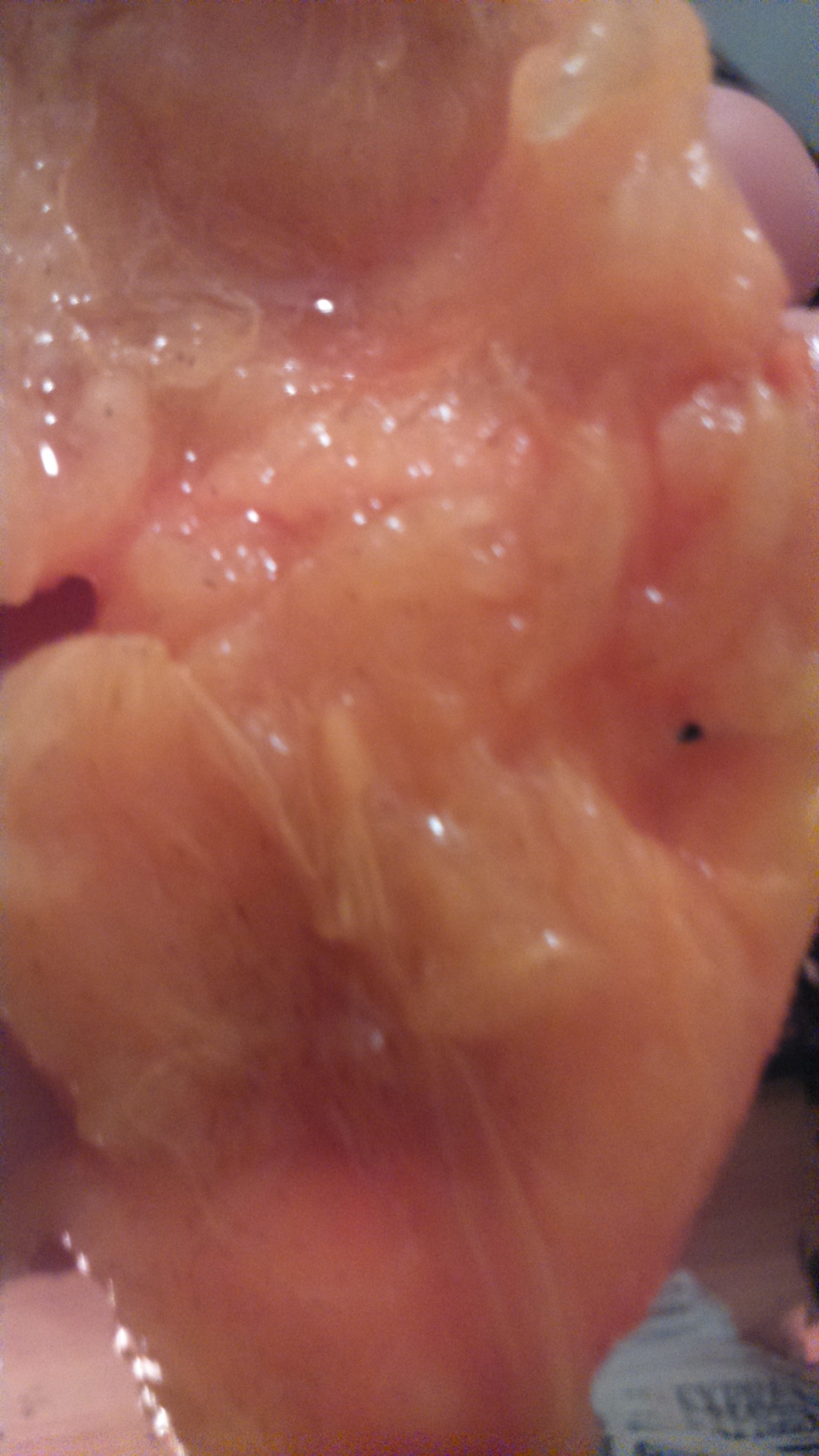 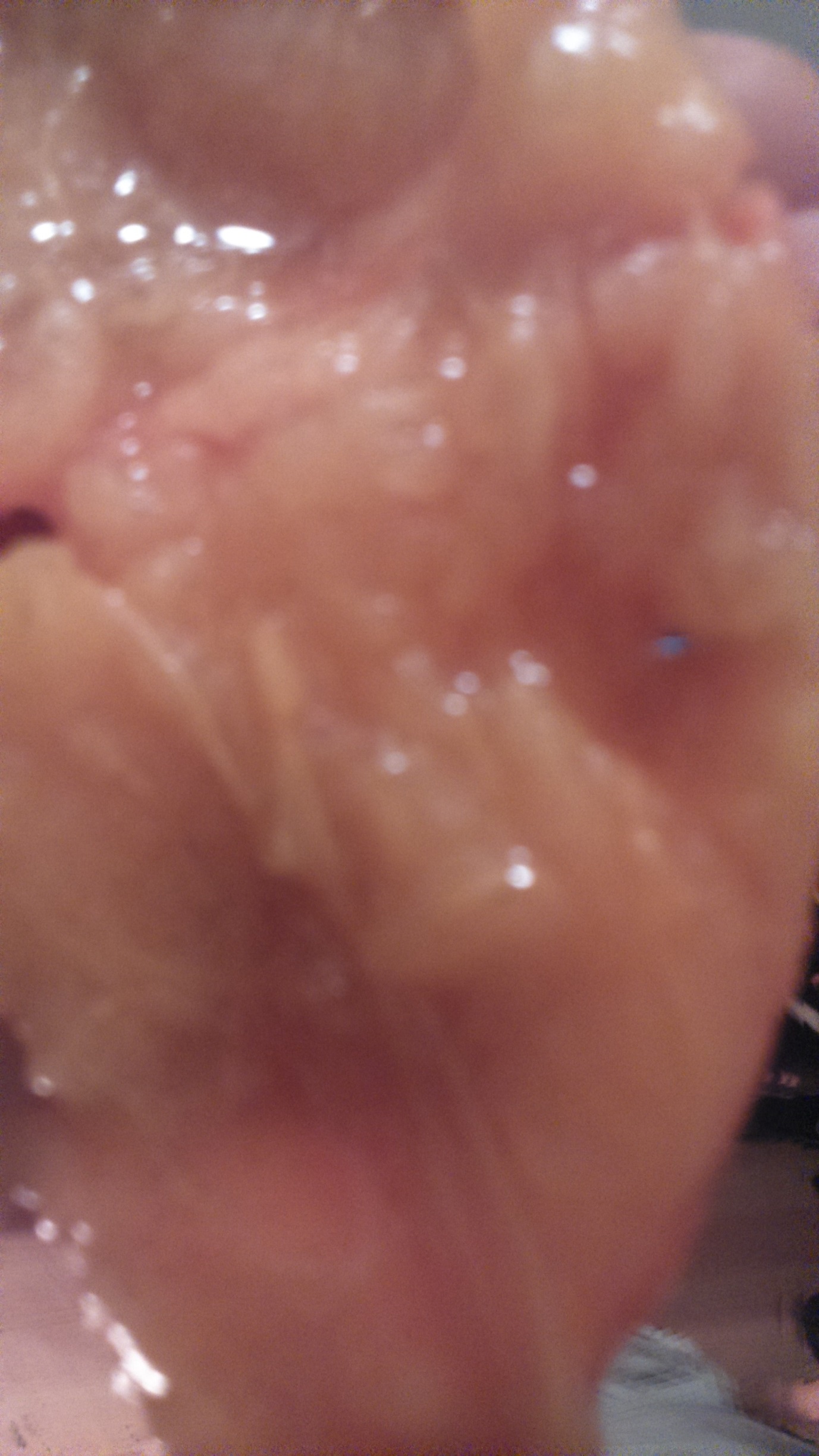 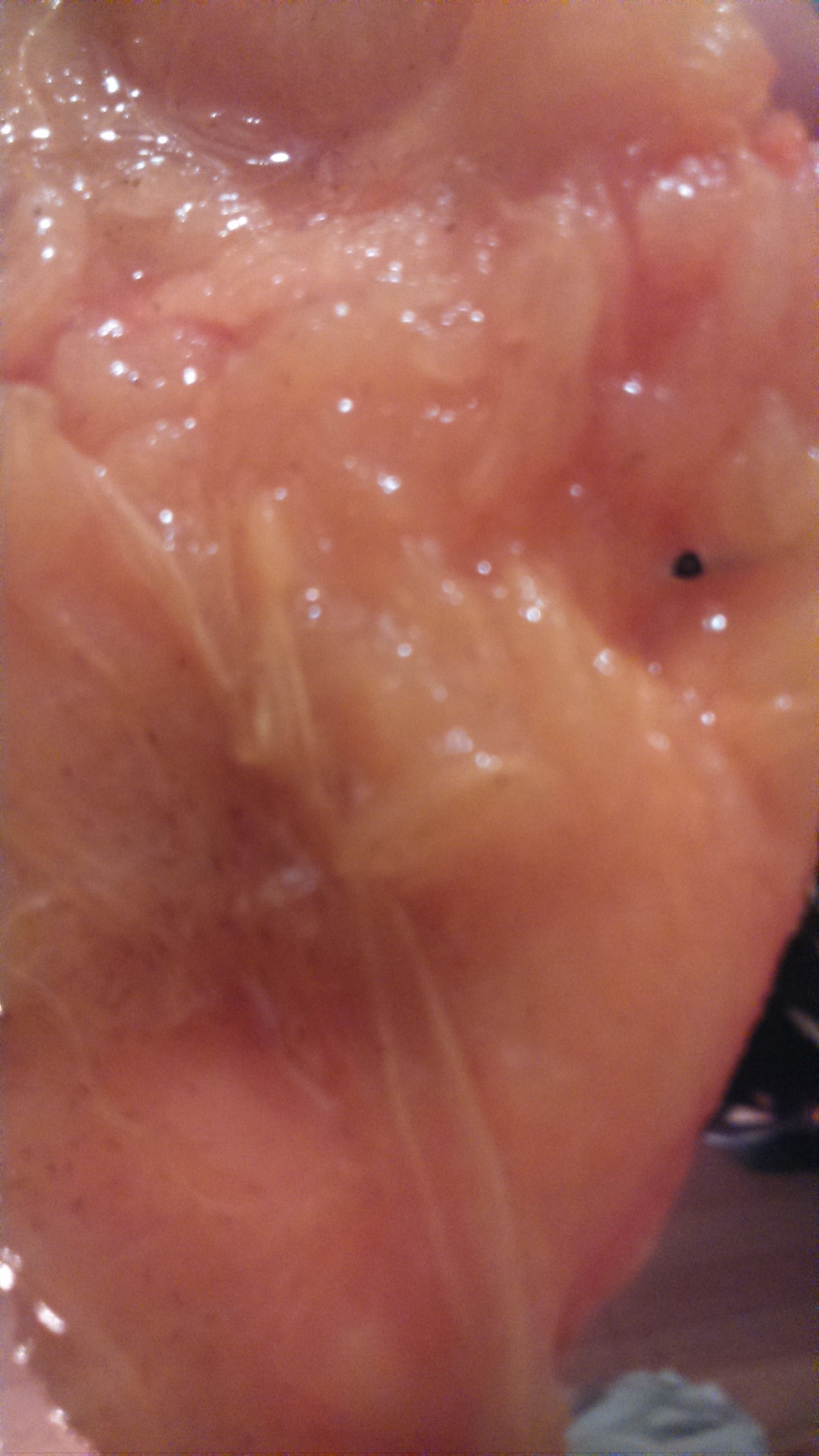 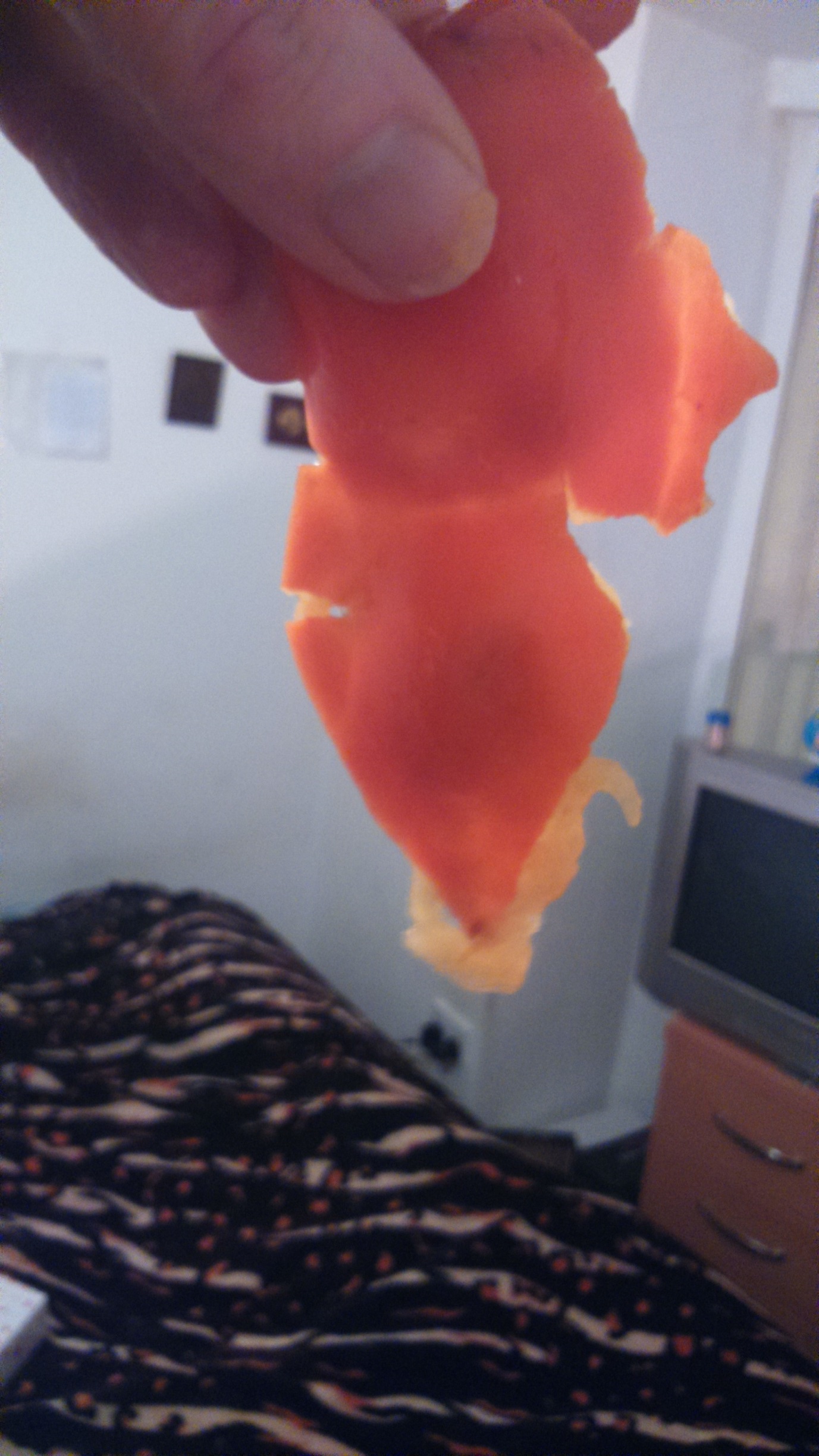 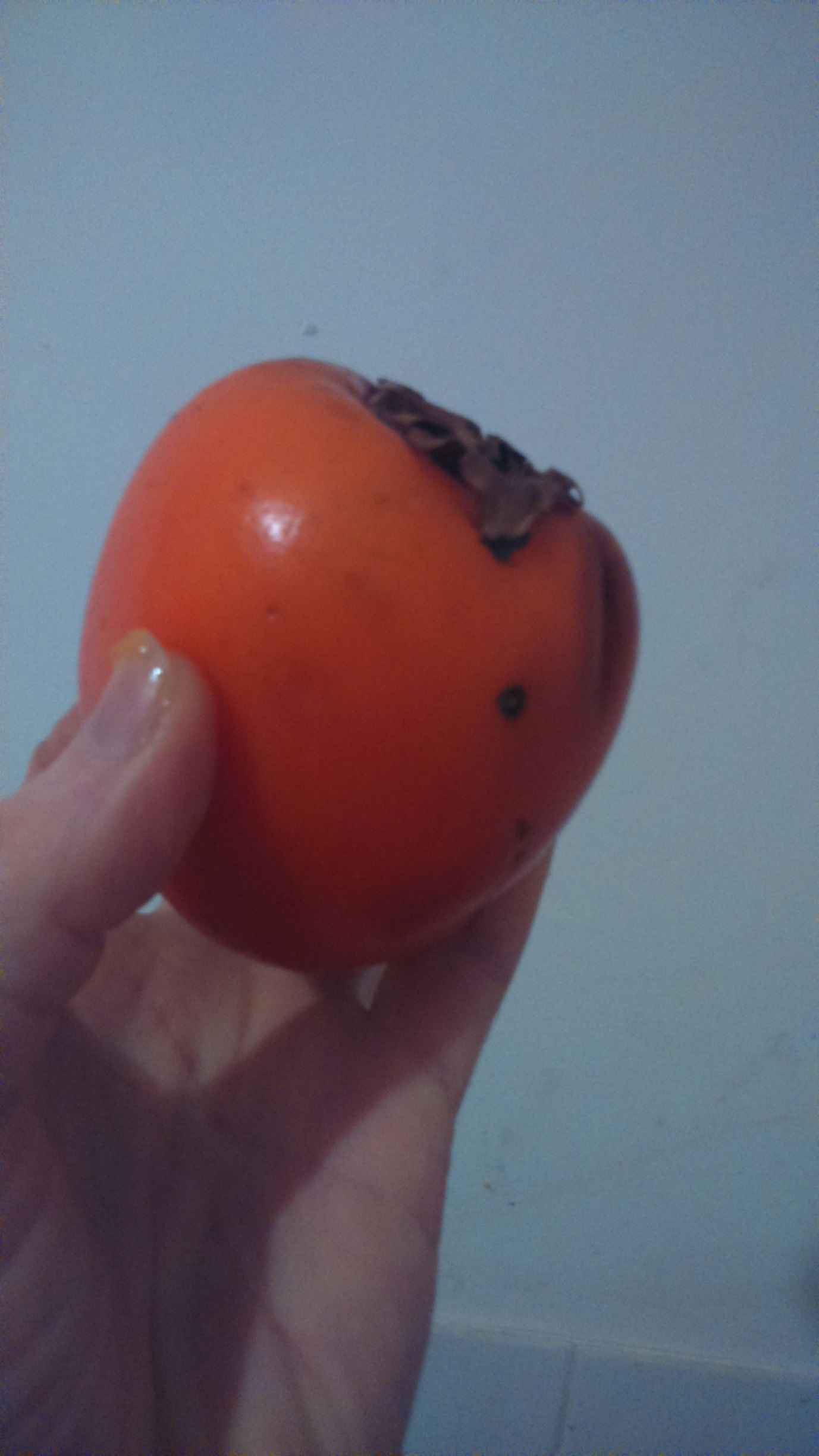 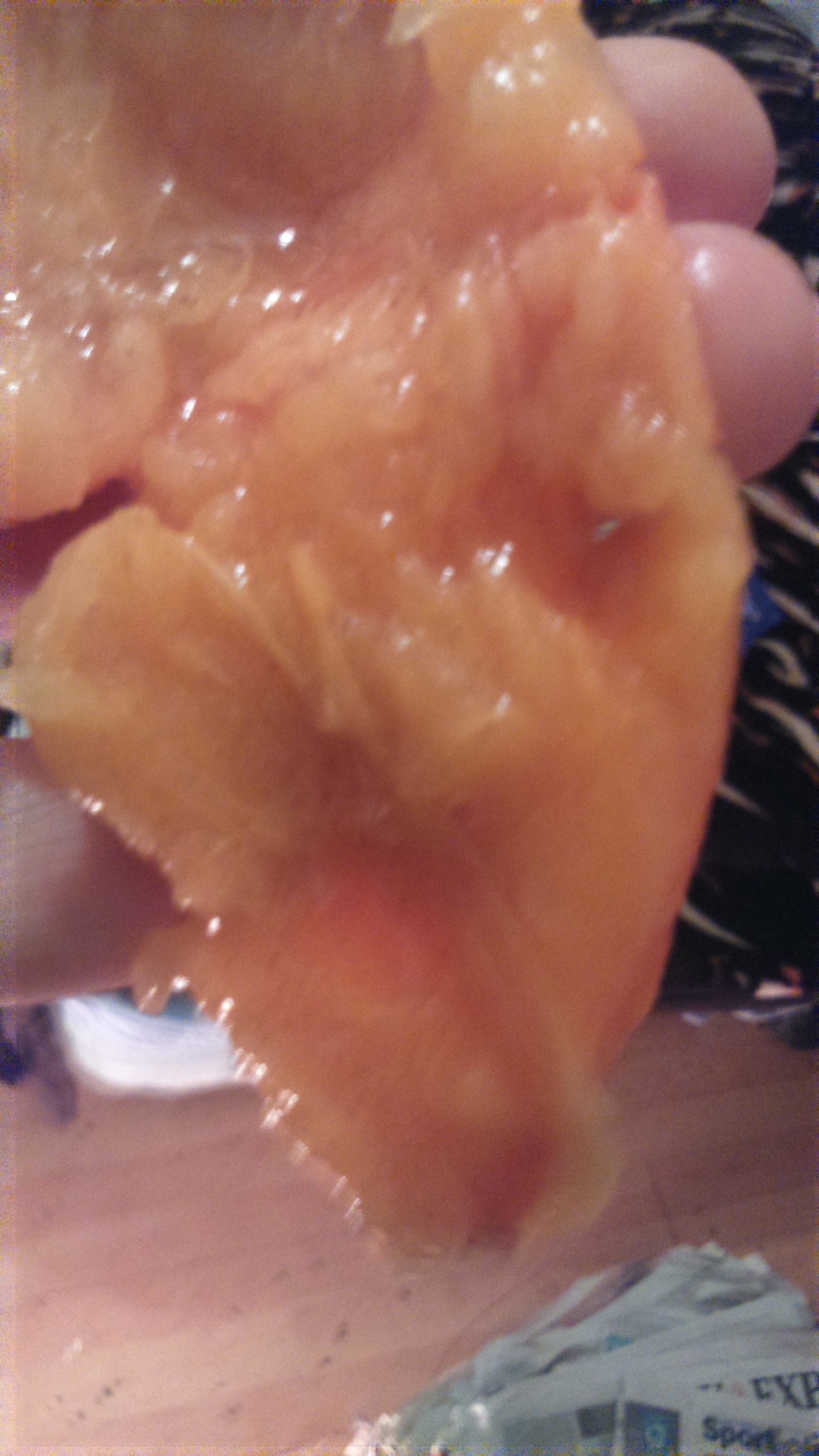 